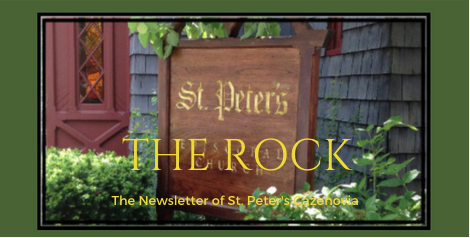 May 2023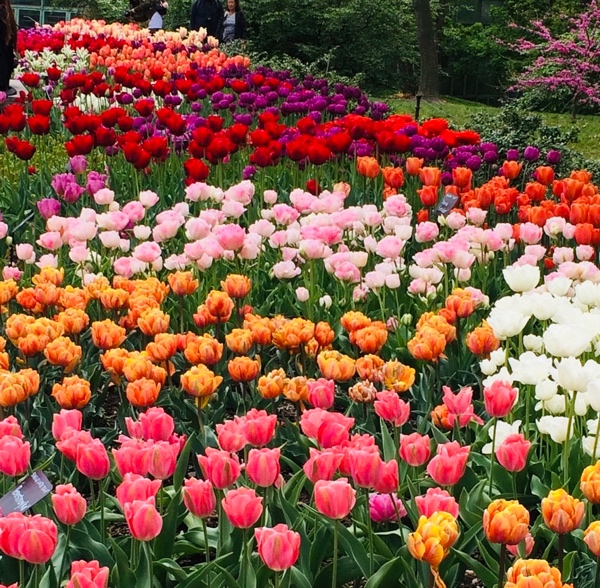 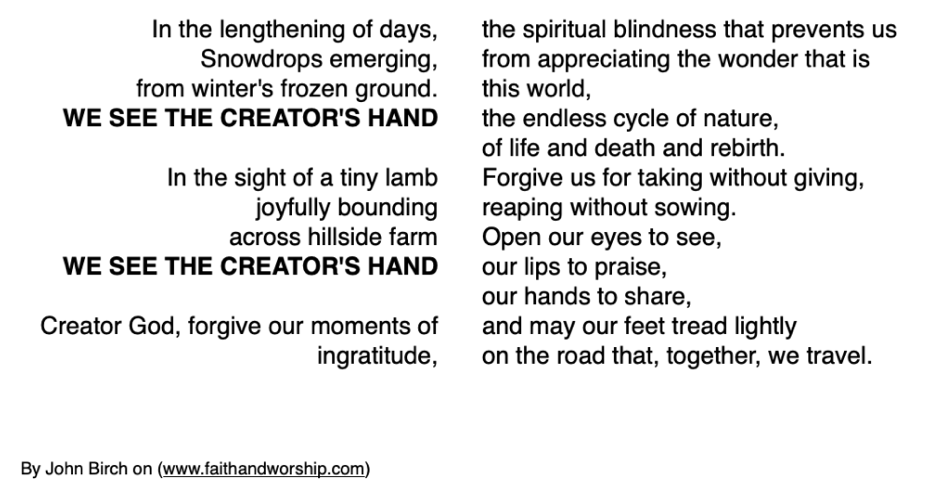 St. Peter’s News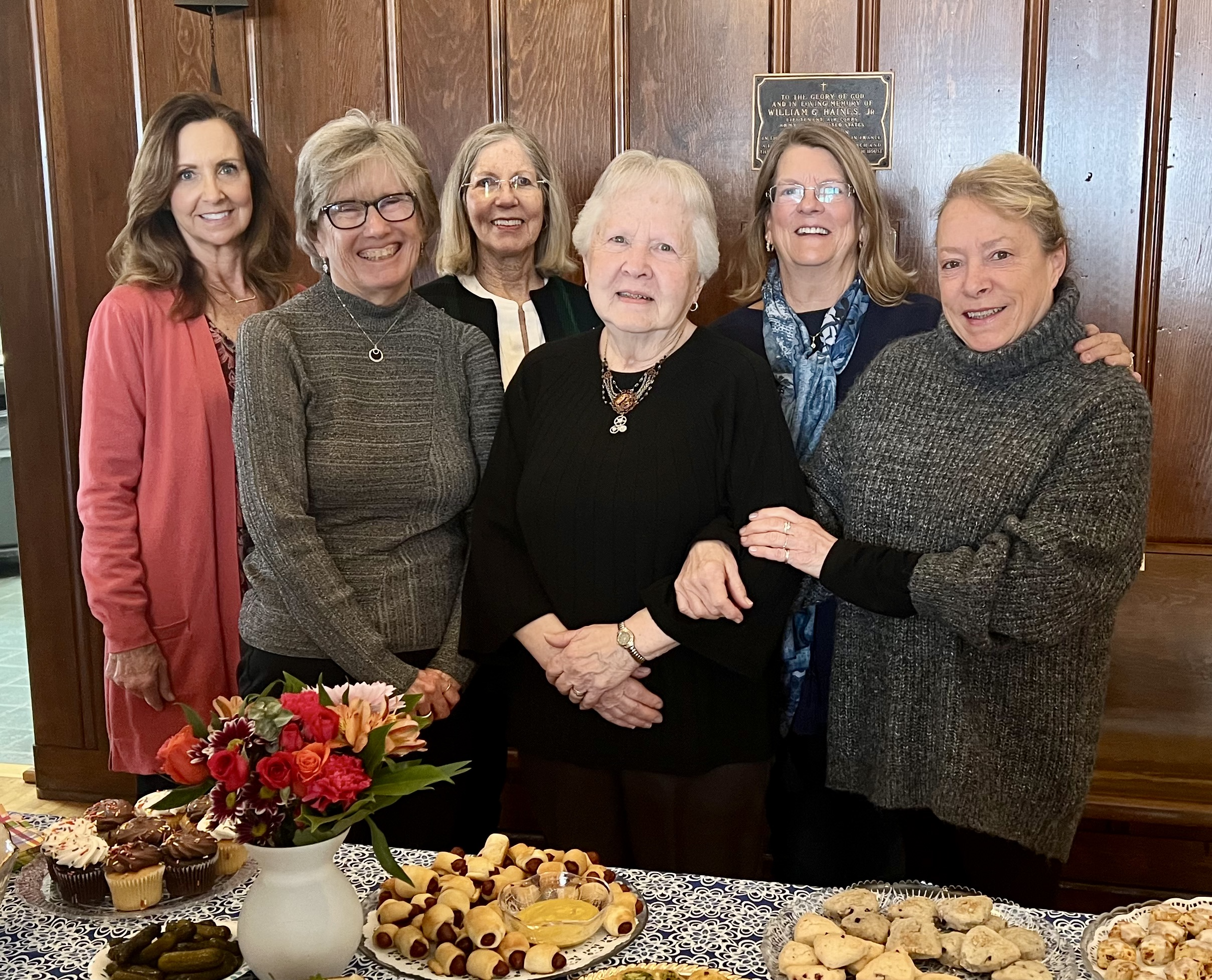 Betty (center) and the Altar Guild at Betty’s retirement party from this ministry.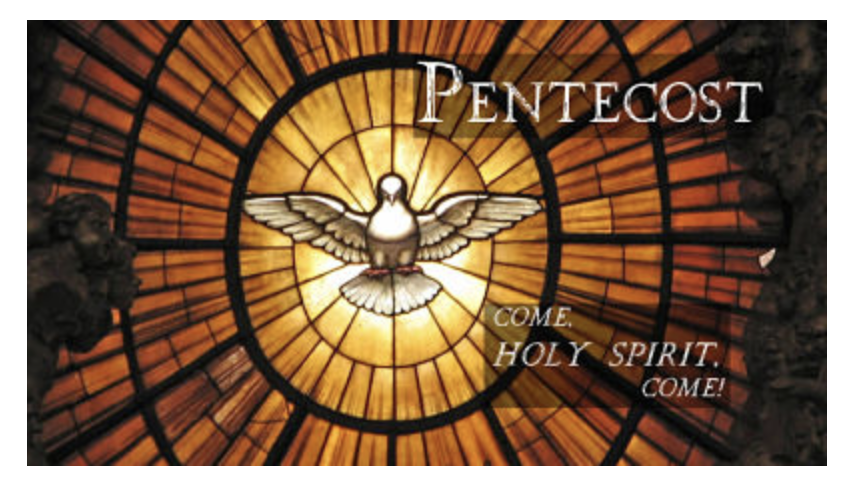 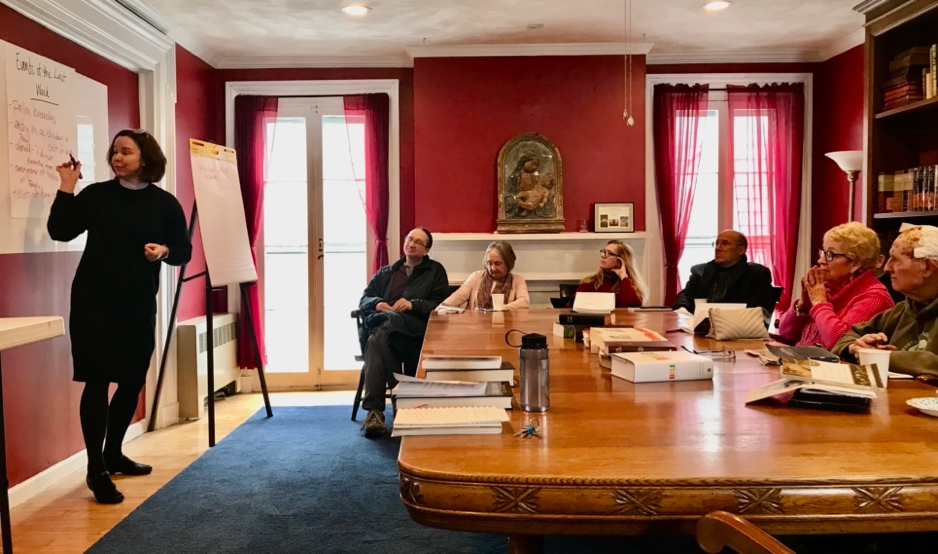 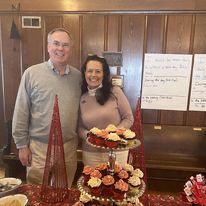 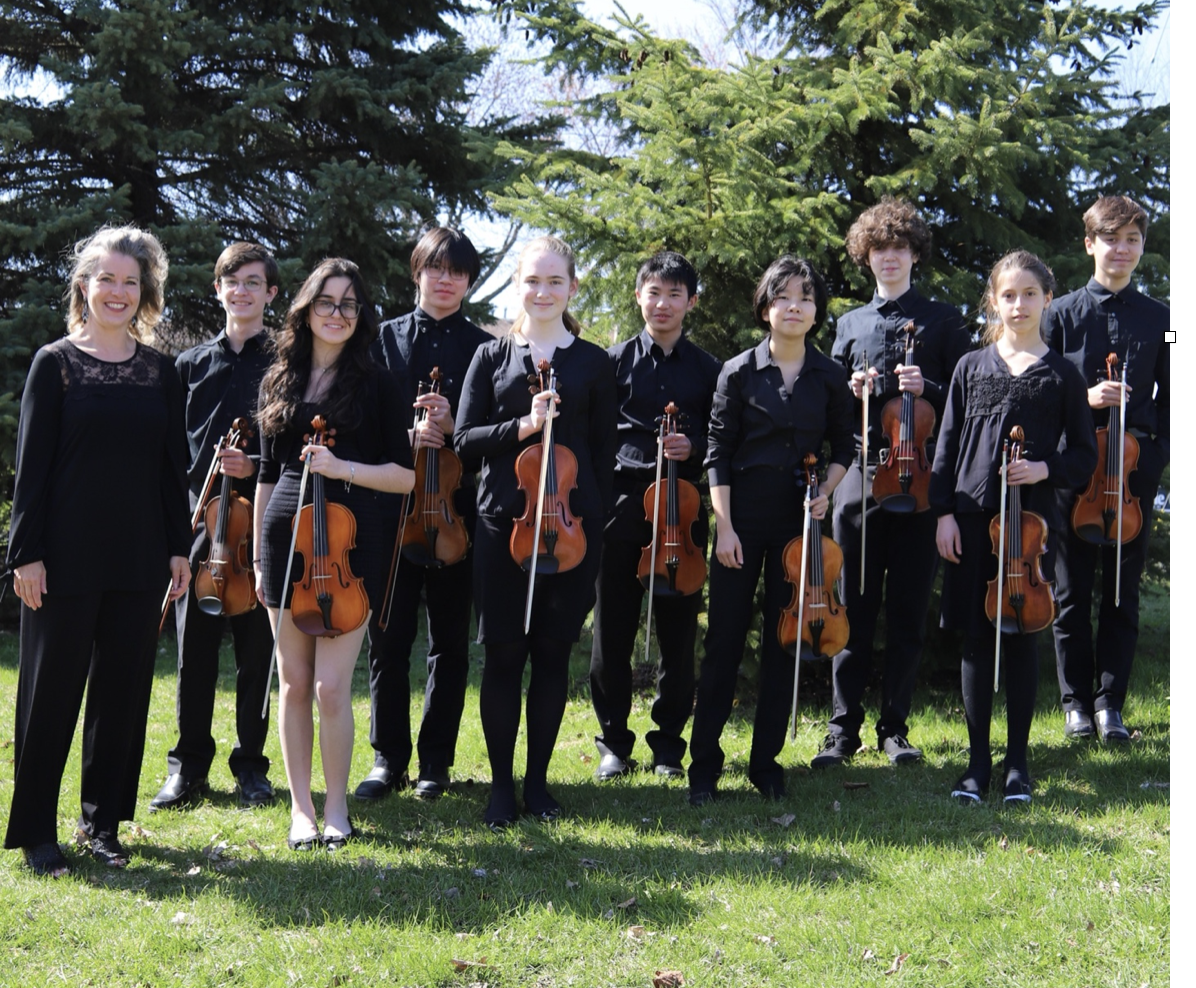 News of St. Peter’s and the Greater Community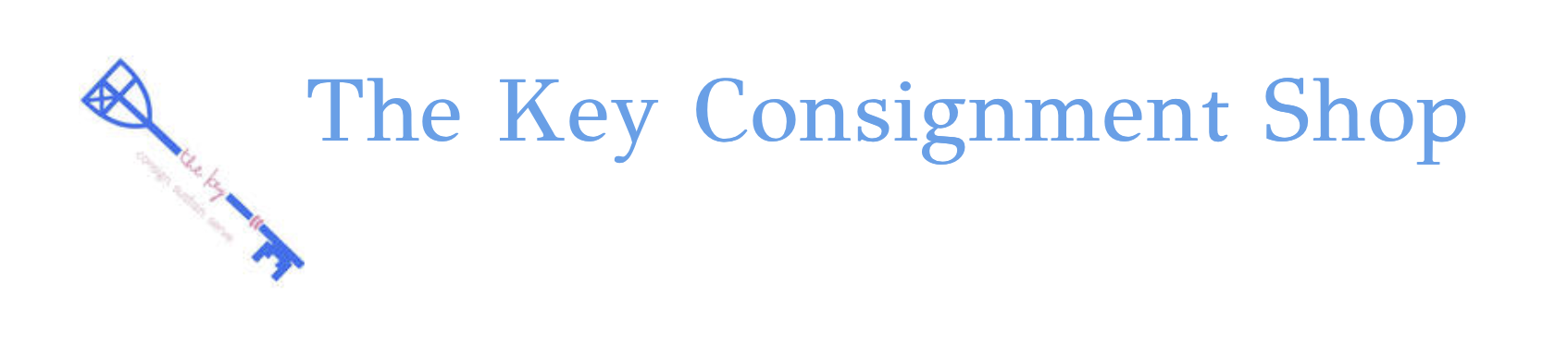 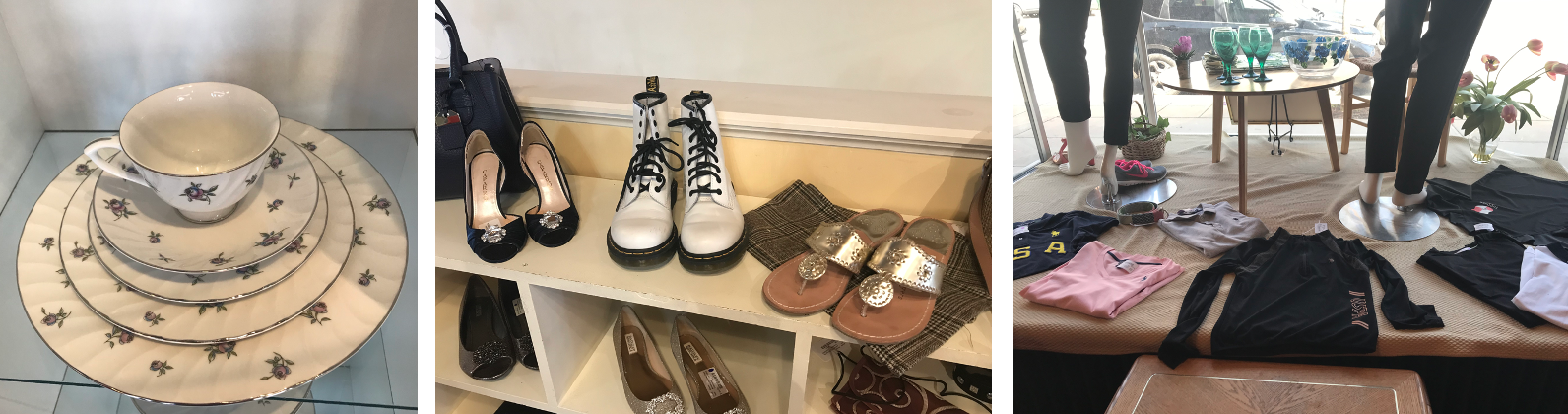 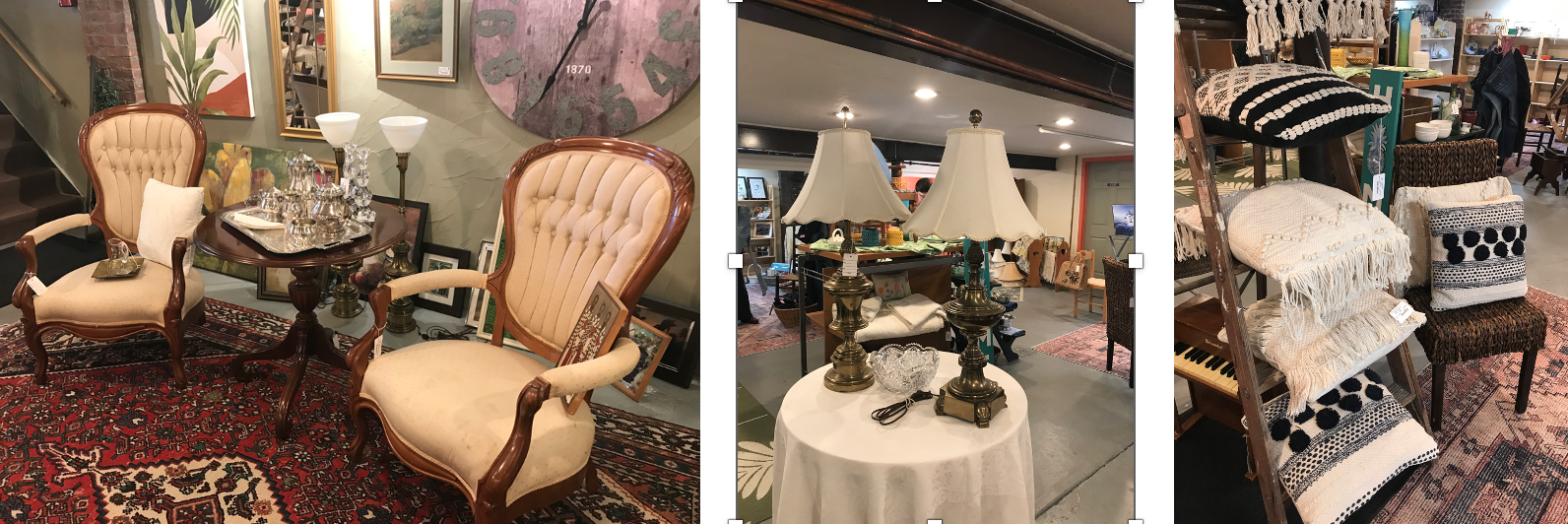 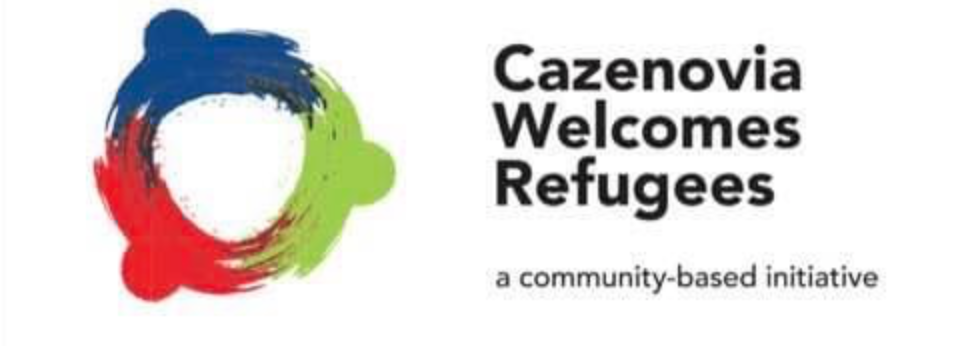 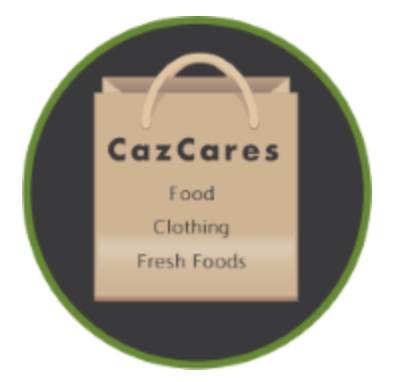 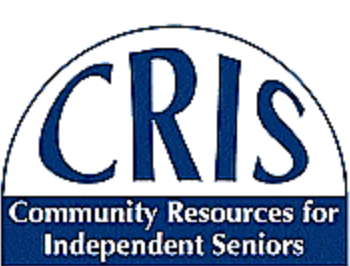 Diocesan News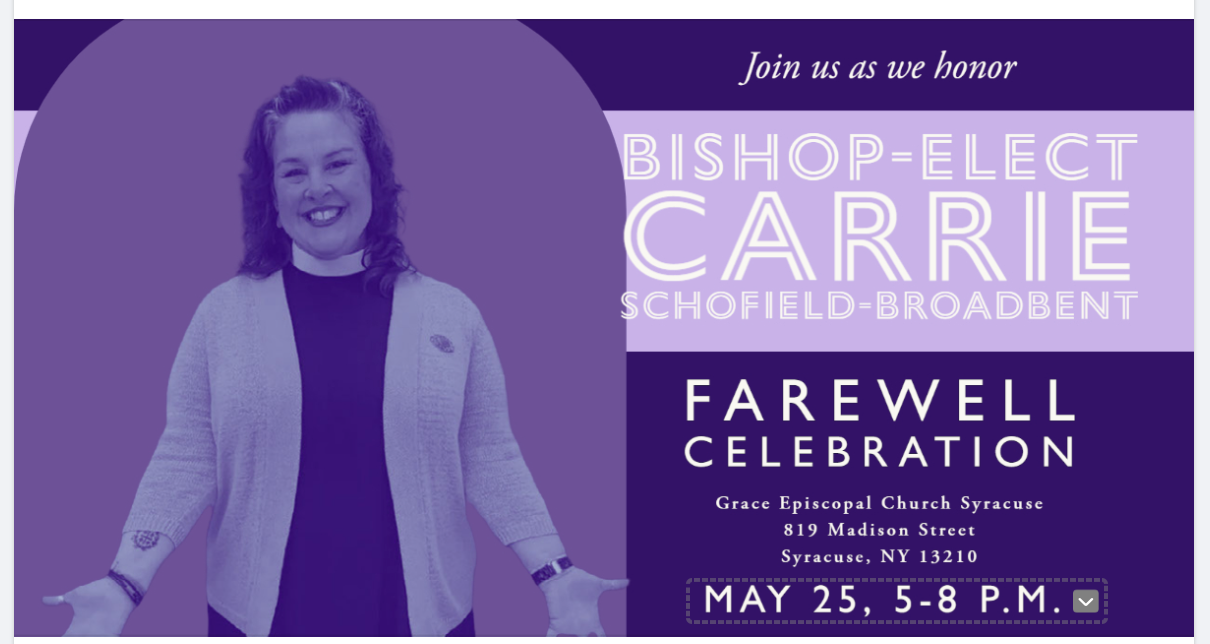 Calendar__________________________________________________________________________________________Copyright © 2023 St. Peter’s Episcopal Church, all rights reservedOur mailing address is:St. Peter’s Episcopal Church10 Mill StreetCazenovia, NY 13035315-655-9063Email us at:parishoffice@stpeterscaz.orgFind us at:www.stpterscaz.org